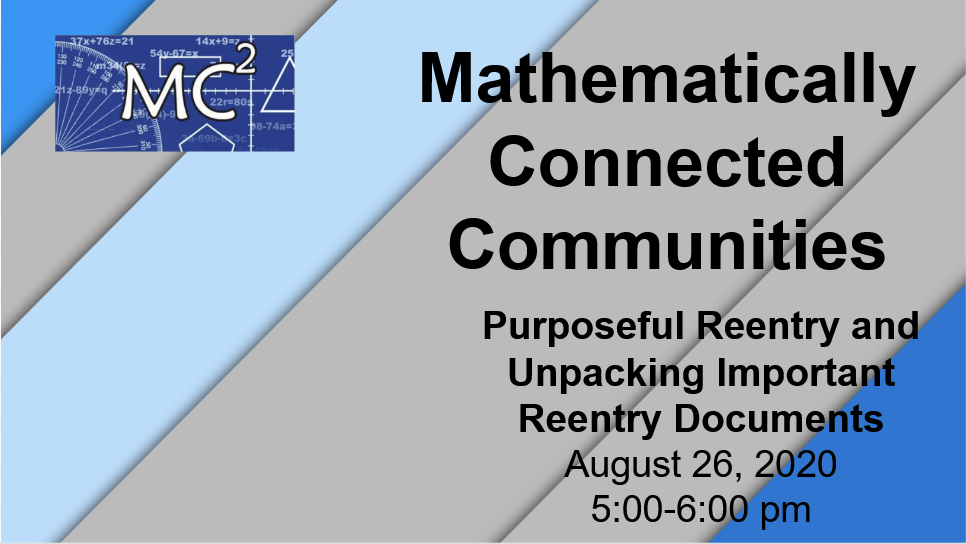 Please note, this is a shared document and many of these links are shared documents. To edit or make changes, please make a copy of this page or a specific resource or download it into a program of your choice.  See the second page with instructions on how to do this.Link to Slideshow: Participant Slides Purposeful Reentry Session 2Session Specific Links/Additional Resources and LinksLink to Math Team Builder Slides for Break Out Rooms, Slides 6-7: https://docs.google.com/presentation/d/1j9DBlwnB_q3uXD6UjybZI6Nsd8Tx-3qAG_WwL6m2c3Y/edit?usp=sharingLink to Dan Meyer Card Sort: https://teacher.desmos.com/activitybuilder/custom/5ec598c4ddc3c901dfc053caLink to Dan Meyer’s Blog posting about tech impact card sort: https://blog.mrmeyer.com/2020/05/Link to Dan Meyer’s Blog posting about modeling generosity with mathematics: https://blog.mrmeyer.com/category/3acts/Scavenger HuntLink to Scavenger Hunt, Slide 8: https://docs.google.com/document/d/1lREOUTft-PcsmAIy3JN6r3_kg4FxQvoOmNsNHC_3bjo/edit?usp=sharingLink for Grade Level Break Out Rooms, Slide 10: https://docs.google.com/presentation/d/1_oJUvhMiZXBLQdIBnC-hgYMNKjwnl0fl0Y71c0pN9Uw/edit?usp=sharingLINK:K-8: Reentry Guidance Tool, Step 3LINK: HS: 2020–21 Support for Instructional Content Prioritization in High School Mathematics, Achieve the Core, pp. 13-14Link to Participants copy NM PED Reentry Guidance: https://docs.google.com/document/d/1LVxA3--C5P3ogO6oN-FGgJeGfhS_ar8D1n72ol-Gnhg/edit?usp=sharingLink to Desmos Temperature Check, How are you feeling from two weeks ago to now?: https://student.desmos.com/join/x22772Link to NM PED Website: https://webnew.ped.state.nm.us/Link to Achieve the Core Priority Instructional Content for both Math/ELA K-8 and HS: https://achievethecore.org/page/3267/2020-21-priority-instructional-content-in-english-language-arts-literacy-and-mathematicsLink to MC2 Website: https://mc2.nmsu.edu/ Link to MC2 Professional Learning: https://mc2.nmsu.edu/pd/Link to MC2 Contact Page: https://mc2.nmsu.edu/about-us/contact-us/Thank you for your work and dedication to New Mexico students and families! Make a Copy or Download a Shared File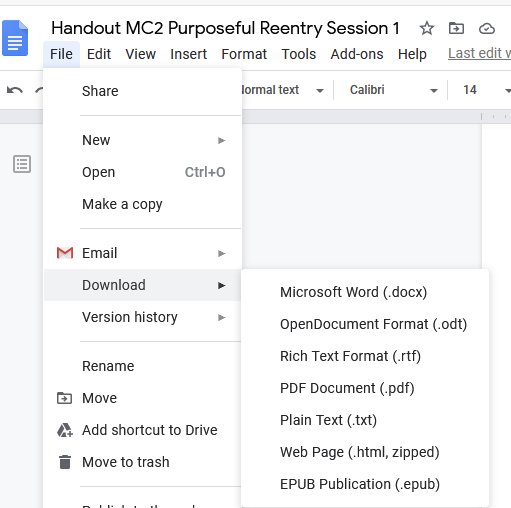 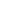 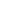 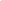 To make a copy, go to File, Make a Copy, and then rename the copied file. Your copy will be in your Shared With Me folder in your Google Drive.To download it into another program, go to File, Download, and select the program you would like to use and then save it in that program. 